Об организации и проведении XX окружных, историко-краеведческих, юношеских Романовских чтенийВ соответствии с Планом работы Отрадненского управления министерства образования и науки Самарской области на 2022-2023 учебный год, в целях воспитания чувства любви и гордости за родной край, людей живущих рядом:Утвердить Положение о XX окружных, историко-краеведческих, юношеских Романовских чтений. (Далее – Романовские чтения) (Приложение №1).И.о. директора ГБУ ДПО «Отрадненский РЦ» (Леонтьевой) организовать проведение Романовских чтений 28 октября 2022 года на базе ГБОУ СОШ «ОЦ» с. Тимашево.Утвердить состав организационного комитета и членов жюри Романовских чтений. (Приложение № 2)Директору ГБОУ СОШ «ОЦ» с. Тимашево (Наумовой) предусмотреть кадровое и техническое обеспечение окружного конкурса.Руководителям подведомственных образовательных организаций обеспечить активное участие обучающихся в данном мероприятии.Контроль за исполнением данного распоряжения возложить на главного специалиста отдела развития образования Пичкурова А.В.Начальник отдела развития образованияОтрадненского управленияминистерства образования и наукиСамарской области    							О.Е.ИвановаПичкуров А.В. (84661)23694Приложение №1к распоряжениюОтрадненского управленияминистерства образования и наукиСамарской области№ ______"__"_________2021 годаПоложениео проведении XIX окружных, историко-краеведческих, юношеских Романовских чтенийУчредители фестиваля: Администрация м.р. Кинель–Черкасский, Отрадненское управление министерства образования и науки Самарской области.Организаторы:МКУ Управление культуры, молодежной политики и спорта м.р. Кинель-Черкасский, ГБУ ДПО «Отрадненский РЦ», ГБОУ СОШ «ОЦ» с. Тимашево, Администрация сельского поселения Тимашево.1. Цель: Воспитание чувства любви и гордости за родной край, людей живущих рядом.2. Задачи:развитие поисковой и учебно-исследовательской деятельности в области краеведения у учащихся Отрадненского образовательного округа;способствовать развитию интеллектуально и творчески одарённых учащихся и формированию навыков научно и творческой деятельности;овладение учащимися навыками поисковой и архивной работы;сбор материалов для пополнения экспозиций школьных краеведческих уголков, комнат и музеев.3. Место и время проведения:Конкурс историко-краеведческих, юношеских Романовских чтений проводится в очном формате 28 октября 2022 года с 10-00 часов в с. Тимашево на базе ГБОУ СОШ «ОЦ» с. Тимашево (ул. Комсомольская, 31).4. Участники Романовских чтений:Участниками Романовских чтений могут быть учащиеся 1-11 классов образовательных организаций, специальных учебных заведений (гимназий, лицеев, колледжей) и члены детских творческих объединений учреждений дополнительного образования детей.5. Условия участия и требования к работам.Работы принимаются по основным направлениям (секциям):Краеведение (до XX века)Краеведение (XX–XXI в.)Литературное краеведениеАрхеолого-этнографическоеЭколого-географическоеМой дом, моя улица, моё село, мой городЗнаменитые люди города, села, района.Исследовательские работы по учебным предметам (русский язык, иностранный язык, литература, химия, физики и др.)Работа должна содержать титульный лист, план, введение, заключение, список используемой литературы, необходимые приложения. На титульном листе указывается: название мероприятия, секция, тема, ФИО автора полностью, класс, название образовательного учреждения, которое представляет участника, населенный пункт и его административно-территориальное подчинение, ФИО полностью научного руководителя, его должность и место работы, почтовый адрес, индекс, номер телефона. Работы должны отражать собственный опыт краеведческих исследований. Ценные подлинные материалы (музейные, архивные и т.д.) не присылаются. При необходимости используются копии. Планшеты и другой наглядный материал делегации непосредственно привозят на Чтения.Жюри оценивает научные работы конкурсантов и их выступления согласно критериям по пятибалльной шкале:6. Подведение итогов и награждениеИтоги подводятся отдельно в каждой секции. В случае разделения секции, итоги подводятся отдельно в каждой подсекции. В случае малого количества участников (менее пяти) две секции объединяются в одну. Не менее трех лучших работ награждаются дипломами. Победители будут рекомендованы для участия в региональных смотрах и конкурсах. Организаторы конкурса оставляют за собой право на издание работ победителей и призеров в сборнике лучших работ учащихся округа.7. Финансирование.Расходы по организации и проведению Чтений несёт Администрация м.р. Кинель-Черкасский, ГБОУ СОШ «ОЦ» с. Тимашево.8. Порядок и сроки подачи заявок.Заявки и работы принимаются не позднее 24 октября 2022 года на электронную почту: timash_sch@samara.edu.ruЗаявки и работы, поступившие позднее указанного срока, не рассматриваются.Форма заявки:ЗАЯВКАПриложение №2к распоряжениюОтрадненского управленияминистерства образования и наукиСамарской области№ ______"__"_________2022 годаСостав жюриокружных, историко-краеведческих, юношескихРомановских чтенийСекция «Краеведение (до XX века)», «Краеведение (XX–XXI в.), Секция «Литературное краеведение»1. Старкова Юлия Владимировна – учитель истории ГБОУ СОШ «ОЦ» №2 с. Кинель-Черкассы2. Соколова Анна Евгеньевна – учитель истории и обществознания ГБОУ СОШ «ОЦ» №1 с. Кинель-Черкассы3. Кленов Владимир Михайлович- учитель физической культуры ГБОУ СОШ «ОЦ» с. Тимашево, краевед.Секция «Археолого-этнографическая», «Эколого-географическая»1. Шишкина Елена Романовна - учитель географии ГБОУ СОШ «ОЦ» №2 с. Кинель-Черкассы2. Кондрашкина Татьяна Владимировна – учитель географии ГБОУ гимназия "ОЦ "Гармония" г. о. Отрадный3. Пашкова Надежда Александровна – учитель истории и обществознания ГБОУ СОШ №1 "ОЦ" с. Кинель-Черкассы«Мой дом, моя улица, моё село, мой город»,  «Знаменитые люди села»1. Проняева Наталья Васильевна - учитель истории и обществознания ГБОУ СОШ №3 "ОЦ" с. Кинель-Черкассы2. Бербец Ольга Викторовна - учитель истории и обществознания ГБОУ СОШ №1 "ОЦ" с. Кинель-Черкассы3. Миссаль Татьяна Федоровна – руководитель школьного музея ГБОУ СОШ «ОЦ» с. Тимашево«Исследовательские работы по учебным предметам (русский язык, иностранный язык, литература, химия, физика и др.)»1. Кошкаровская Людмила Валерьевна - учитель русского языка и литературы ГБОУ СОШ "ОЦ" с. Кротовка2. Петрова Светлана Юрьевна - учитель иностранного языка ГБОУ СОШ №2 "ОЦ" с. Кинель-Черкассы3. Лисицина Татьяна Васильевна - учитель начальных классов ГБОУ СОШ №3 "ОЦ" с. Кинель-Черкассы4. Хуснутдинов Руслан Нагимович - учитель физики и информатики ГБОУ СОШ №1 "ОЦ" с. Кинель-Черкассы5. Фуныгина Татьяна Владимировна - учитель иностранного языка ГБОУ СОШ "ОЦ" с. Тимашево6. Павлов Иван Сергеевич - учитель истории и обществознания ГБОУ СОШ №3"ОЦ" с. Кинель-Черкассы7. Такшеева Людмила Владимировна - учитель физики ГБОУ СОШ «ОЦ» с. Тимашево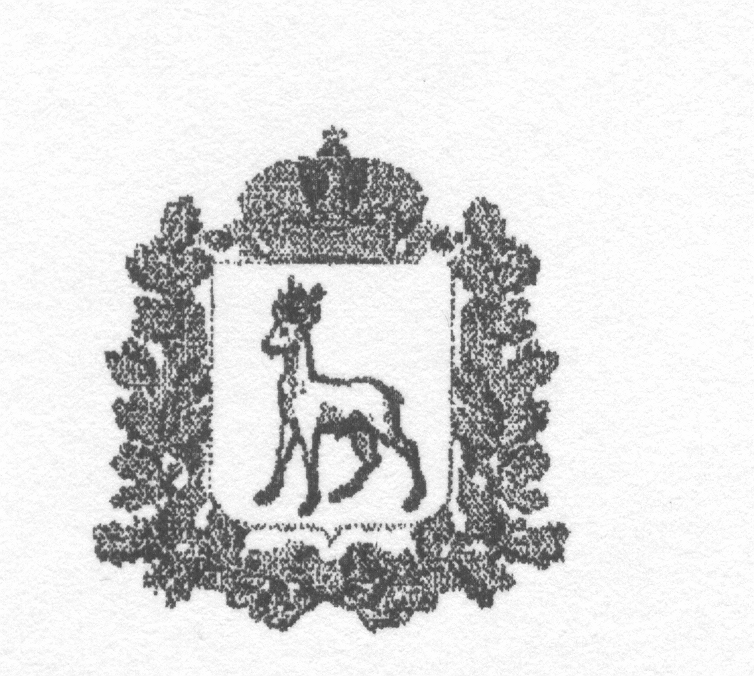 МИНИСТЕРСТВО ОБРАЗОВАНИЯ И НАУКИСАМАРСКОЙ ОБЛАСТИОТРАДНЕНСКОЕ УПРАВЛЕНИЕМИНИСТЕРСТВО ОБРАЗОВАНИЯ И НАУКИСАМАРСКОЙ ОБЛАСТИОТРАДНЕНСКОЕ УПРАВЛЕНИЕМИНИСТЕРСТВО ОБРАЗОВАНИЯ И НАУКИСАМАРСКОЙ ОБЛАСТИОТРАДНЕНСКОЕ УПРАВЛЕНИЕРАСПОРЯЖЕНИЕРАСПОРЯЖЕНИЕРАСПОРЯЖЕНИЕ_____.10.2022_ г.г. Отрадный№ ____№Ф.И.О. участникаШкола, классТема докладаПостановка проблемыМетоды решения проблемыОформление работыОтветы на вопросывыводыОбзор литературыБаллМесто№Ф.И.О. обучающегося (полностью)Образовательная организацияКлассНазвание секции и название работыФ.И.О. руководителя работы (полностью)Необходимое оборудование